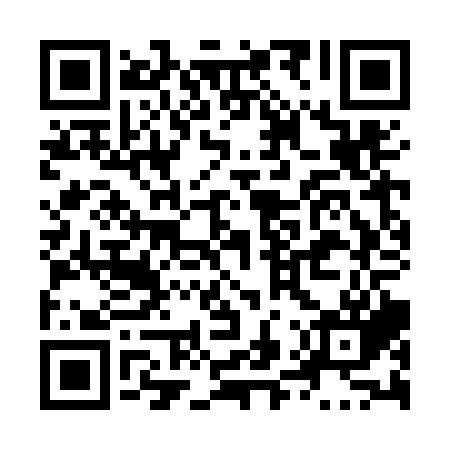 Prayer times for Cape Tormentine, New Brunswick, CanadaWed 1 May 2024 - Fri 31 May 2024High Latitude Method: Angle Based RulePrayer Calculation Method: Islamic Society of North AmericaAsar Calculation Method: HanafiPrayer times provided by https://www.salahtimes.comDateDayFajrSunriseDhuhrAsrMaghribIsha1Wed4:246:011:126:148:2410:022Thu4:215:591:126:158:2510:043Fri4:195:581:126:158:2710:064Sat4:175:561:126:168:2810:085Sun4:155:551:126:178:2910:096Mon4:135:541:126:188:3110:117Tue4:115:521:126:188:3210:138Wed4:095:511:126:198:3310:159Thu4:075:491:126:208:3410:1710Fri4:055:481:126:218:3610:1911Sat4:035:471:126:218:3710:2112Sun4:015:461:126:228:3810:2313Mon4:005:441:126:238:3910:2414Tue3:585:431:126:248:4110:2615Wed3:565:421:126:248:4210:2816Thu3:545:411:126:258:4310:3017Fri3:525:401:126:268:4410:3218Sat3:515:391:126:268:4510:3419Sun3:495:381:126:278:4610:3520Mon3:475:371:126:288:4710:3721Tue3:465:361:126:288:4910:3922Wed3:445:351:126:298:5010:4123Thu3:425:341:126:308:5110:4324Fri3:415:331:126:308:5210:4425Sat3:395:321:126:318:5310:4626Sun3:385:311:126:318:5410:4827Mon3:365:301:126:328:5510:4928Tue3:355:301:136:338:5610:5129Wed3:345:291:136:338:5710:5230Thu3:325:281:136:348:5810:5431Fri3:315:281:136:348:5910:55